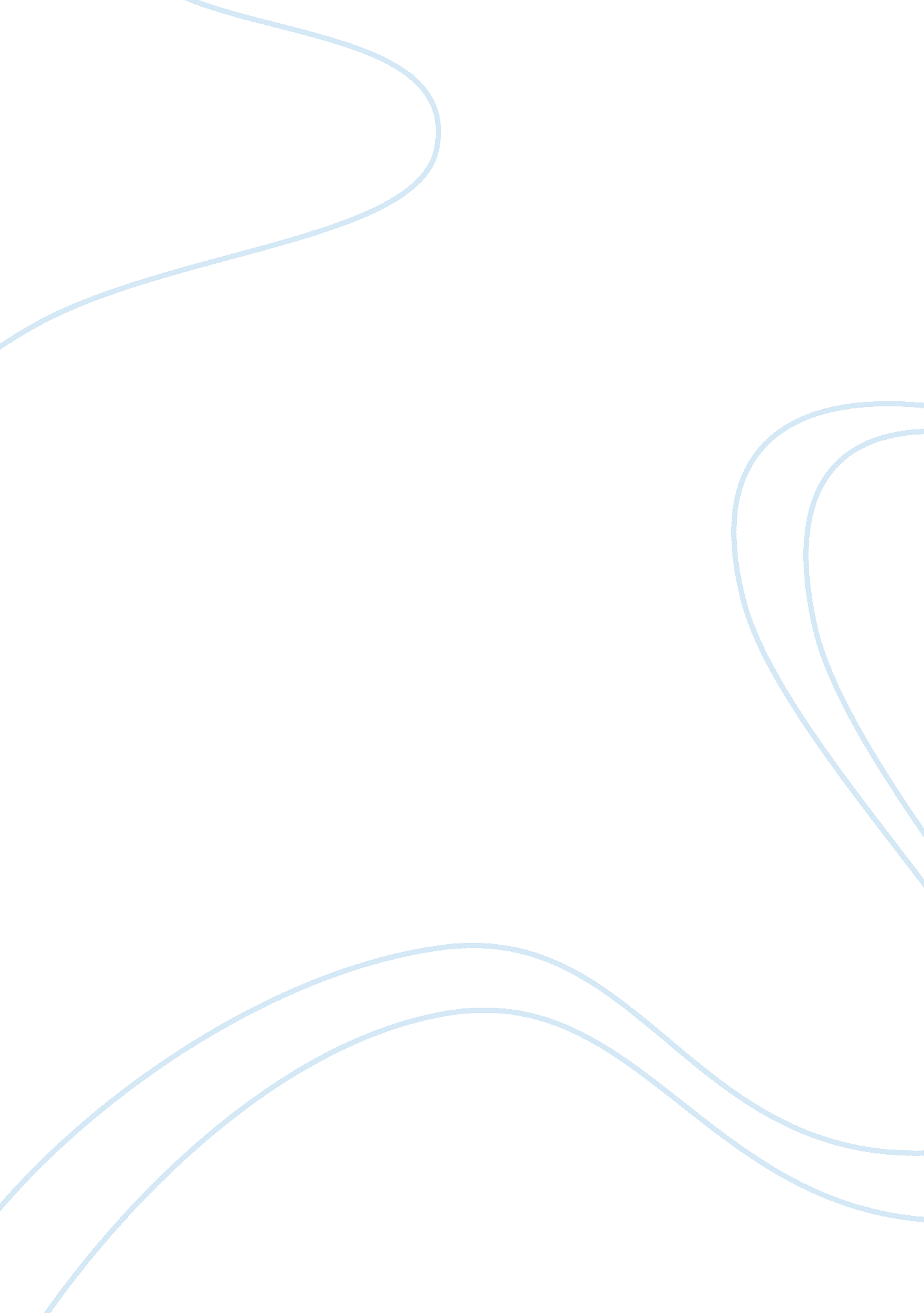 Free artificial intelligence essay exampleTechnology, Artificial Intelligence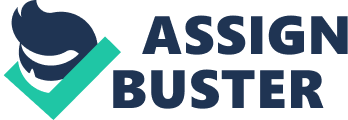 Artificial intelligence is the essence of the use of software that is programmed to perform tasks that would have been performed by human being. There has been advancement in technological usage in the current world. According to the scientists if this continues untamed it would in the end pose a threat to the human intelligence. Although the human mind functions differently with that of a robot, scientists have pointed the fear of a takeover by robots. 
Arguably, the whole idea of artificial intelligence is spurred by scientific fiction in which it tries to come out and program software that performs a wide load of work. It is paramount to note that the robots have a massive workload that requires super intelligence. Incidentally, the robotic machinery executes the commands and goes the extra mile in using intelligence. As argued by Nick Bostrom, a philosopher, it is a matter of time that the robots takeover human being performances in chores. In his book ‘ Super-intelligence' he notes that flaws exist in the test for super intelligence. The assumption made entail the essence of viewing a wrong scenario which features hostile organization that win the world. 
Refutes from the article points at the lack common sense by the robots, just like human beings, any individual who fails to apply common sense is prone to make huge mistakes. Robots, however, require the tool in using common sense, the robots has no feelings, sense, and sight and does not reason but just follows the commands programmed in it. This has created an environment that threatens the human existence. If unrestrained the power of robots would supersede that of human beings, for example, as emphasized by Bostrom, it is apparent that bad programming would result to the end of the human race. For example, if at all the machinery created would be cleaver; certainly, it would increase its intelligence and perform more tasks, for example, by increasing its algorithm to increase its computing power. It has been noted that human existence would be in danger especially in the wake of the existence of robots. According to Bostrom, human kind have been in existence over 100000, and this would point out that natural calamities would not be the only cause of the disaster but the existence of the new technology. In contrasts, it is primary the generation of artificial disasters through human activity. Human being has evaded the dangers of earthquakes, firestorms among other natural calamities. The great danger however is the creating of powerful technologies which has its flows. Various technological centers have been established in which global catastrophic risk points at the existence of extreme risk. 
According to Tegmark, founder of life institution, he compares the celebrity popularity to the innovators. Technically, his argument supports the technological advancement, however he cautions on the dangers consequences of blindly using the technology. It is paramount to point out that technology have helped changed the world. Life standards have been better, and the creation of opportunities is abundant. Critically, blind use of technology results to disaster, for example during the cold war. The danger supersedes the advantages as the human race would face extinction because the use of technology is more powerful than the basic human mind. As noted by Tallin, it is evident that the danger surrounding the takeover by robots threatens the future generation. Future Life Institute argues that the operation to recruit volunteers is essentially to have young scholars so that they may hold public workshops in designing and knowing the risk that the society is prone to face. 
Preparedness is essential in curbing disaster, based on the various arguments made by scientists it is plausible to pinpoint the researchers did excellent work in trying to refute the technological as the word undergoes globalization. In order to curb the dangers that arise from the robotic take over, various centers have been established that meet global standards that are focused on policy. For example, Global Catastrophic Risk Institute focuses on the study of disarmament in conjunction with the United Nations. Typically, when weight various risks, it vital to seek answers on the essence of what can be done to evade or curb the matter at hand. The chances of the disaster occurring might be high. Therefore, sufficient resources must be pooled in order to be ready in case of eruption of such danger. 
Researchers on their part work tirelessly in the evaluation of biotech and nanotech nuclear weapons which pose a great danger to humanity. Superintelligence, however, pinpoints on the need to create diversity in order to meet the unexpected outputs as a result of technological advancement. The big question concerning the takeover of artificial intelligence raises a lot of concern on the human existence. As a matter of fact Russell, one of the known computer science professor pinpoints on the existential risk institutes. His arguments lie on the claim that obstacles to reaching to super intelligence can only be biology and ingenuity; however, it is limited to biology. AI tends to replicate human brain; various individuals have accelerated its progress. This could mean that the founder of Facebook, Mark, Google and Elson of Space X have done credible application of AI that have enhanced the social life and research processes. 
The modest existential risk of the ecosystem is credited to the pioneers of platforms, for example, Tallin made attempts to seek for opportunities to ensure the functioning of the X-risk. Typically, the research centers played a vital role in study and evaluation of existential risk. Arguably, the author point of reference refers to the changes that are rampant in engaging the human brain and the use of robots. The fear for a complete take over by robots rises as individuals at workplaces face retrenchment and lose their jobs. Producers desire heavy workload done which the machines are designed to work more are readily made. Although the intelligence can be passed from one center to another, ostensibly evades questions and perceives the commands instead of execution. 
The shortcomings of the computer according to Levesque are that the human brain cannot be compared to that of the computer. Since the computer cannot act ‘ intelligent' unless it thinks in the form of abstract and perceive actions, contrary to human being brain which can see things as well. The human mind can apply a wide range of knowledge. In this manner, the speed at which human brain functions as it applies a wide range of tasks. As noted by Russell, it is evident that compatibility of the devices differs. For example, a program of chess grandmaster failed to pay with the play checkers. 
Similarly, the machinery designed in a robotic manner utilizes the software that shows the performance of the machines going to the end. According to the researchers, the artificial intelligence raises after a certain period, which means the machines intelligence functions better and it applies its intelligence to improve its performance. 
Based on AI researchers, it is essential to note the revenue in which self-functioning items are validated by the studies. In this manner, robots that execute the program actions show the inception of intelligence that improves as the machine functions. Great dangers may arise if at all intelligence growth happens in a short time. It is often called ‘ hard off'; hence people will experience difficulty to know what transpires in their wellbeing. The takeover by the robotic technology would, therefore, be inhabitable for human existence. 
Measures need to be taken to take control of the overwhelming use of technology. In particular, concern should be raised since the super-intelligence menace fails to meet the standard measure of average intelligence. Human being in this manner has common sense phenomenon, therefore, the realm of science should be in a position to offer options. For example, as suggested by researcher on a kill switch which should be temporary. Bostrom holds that the process of enhancing the machinery to work effectively is to install a vague program to the robots, for example, things that would benefit humanity. Additionally, another approach to ensure beneficial innovation to make machinery that is more human. Technically, the friendly AI will possess sympathy and altruism in which humankind is inbuilt. Based on the Machine Intelligence Research Institute, its mandate is to perform collaboration with other faculty members to ensure there is no more development of superintelligence that would harm humankind. 
Concurrently, the basis of the scientific arguments lies on the need to perform a progressive research. In particular, programming AI into various moral systems and in ensuring the artificial intelligence reason about the ultimate behavior it portrays. Wilczek emphasizes that the human intelligence is a big investment which has enhanced the development. On the other hand, there have been other restraining factors, which are directed to the existential risk research. This is according to the Machine Intelligence Research Institute, which about seeing the other side on the use of computers. 
The acknowledgment of the flaws that may arise due to the technological mishaps shows the restrains that the technology may cause to humanity. It is, however, vital, to consider the approached deemed relevant to curb the challenges. Preparedness concerning anticipation or uncertainty of occurrence of a disaster is phenomenon. 
In conclusion, the article typically analyzes the various points of view of different scientist and other researchers. The world faces the danger due to the alarming advancement in technology. However, human race benefits from the proceeds that arise. The concern of many on the artificial intelligence has attracted different arguments since some support it while others see it as a rivalry with the human mind. The takeovers by robots have caused many people to lose their jobs. Future humanity is at risk as the artificial intelligence may supersede the human brain. Although it does not hold to claim that robots perform better than the human being. It is evident that the human race faces the threat at the wake of technological changes. It paramount, however, to note that the human brain is stable, and people perceive the common sense which are vital senses that make humanity unique and significant compared to robots. 